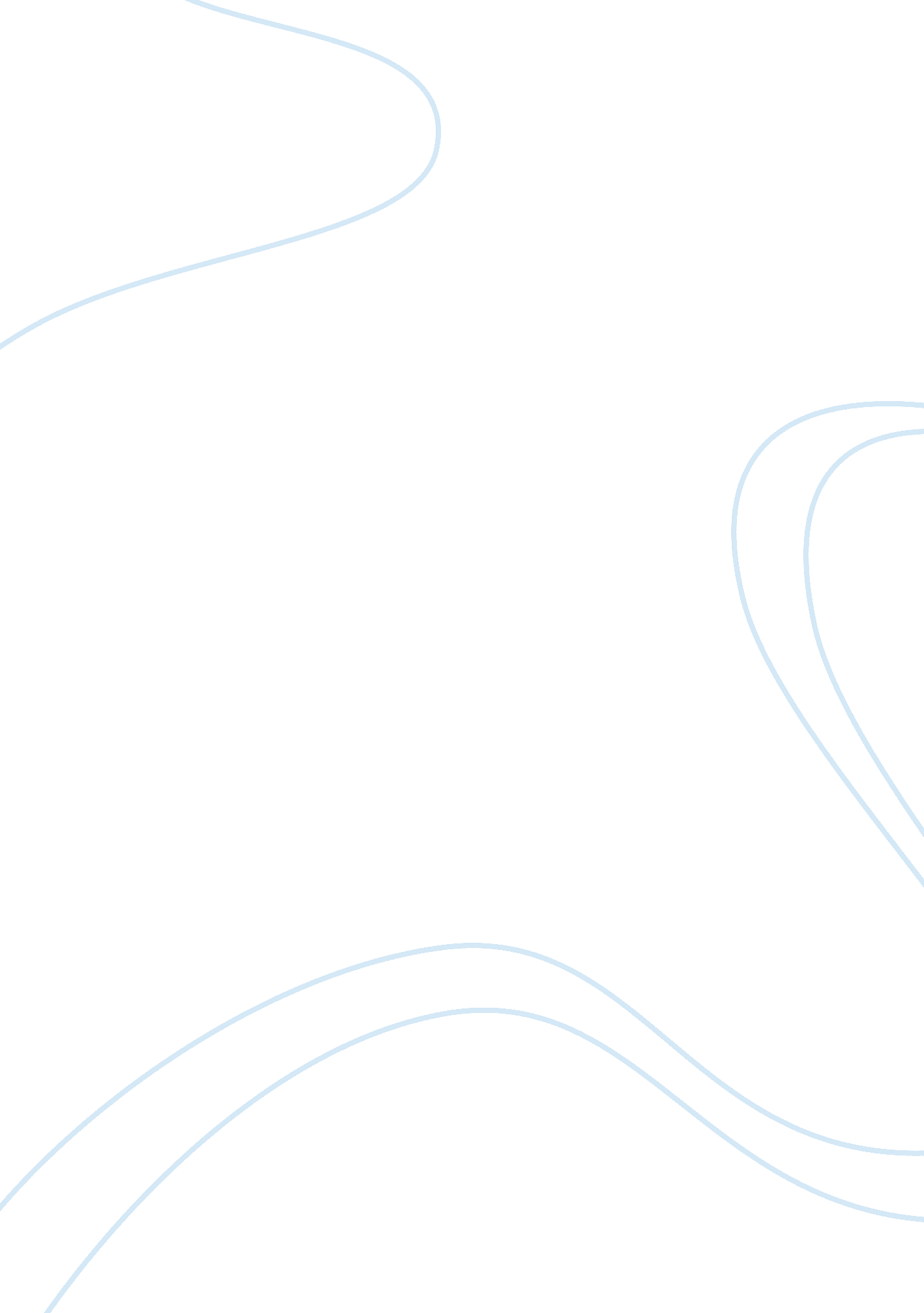 Free career objective statement personal statement exampleLaw, Security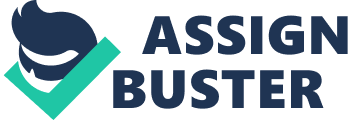 It is a desire for every individual to excel in education specifically, and life generally. However, not all people have been fortunate to achieve this desire. Whereas others have put efforts to realize this desire to a certain level, others have not been lucky to get an opportunity to work towards achieving such desire. I count myself among the few lucky individuals, because I have gone through the levels of education to this point. Although it has been fun and exciting undertaking studies in various fields, venturing and excelling in the field of Information Technology has been my greatest desire. All along I have been working towards this desire, and getting an opportunity of realizing the same is exciting and encouraging. 
My interest in the field of Information Technology emerged because of the role that technology play in the modern society. I have been attracted to specific areas in this field, especially networking and security issues associated with Information Technology. With regard to security, the internet has become inseparable from our daily life. However, people tend to fall vulnerable on using the internet, because of the complexity of security involved with the same. Therefore, venturing into Information Technology in general will not only be a dream come-true for me, but also an opportunity to solve various problems associated with the same, especially with regard to security. Generally, it is argued that venturing into an area where an individual interested in will be followed with success. I have no doubt, because of my long-term desire in Information Technology; I will do better in my studies on this particular area. 